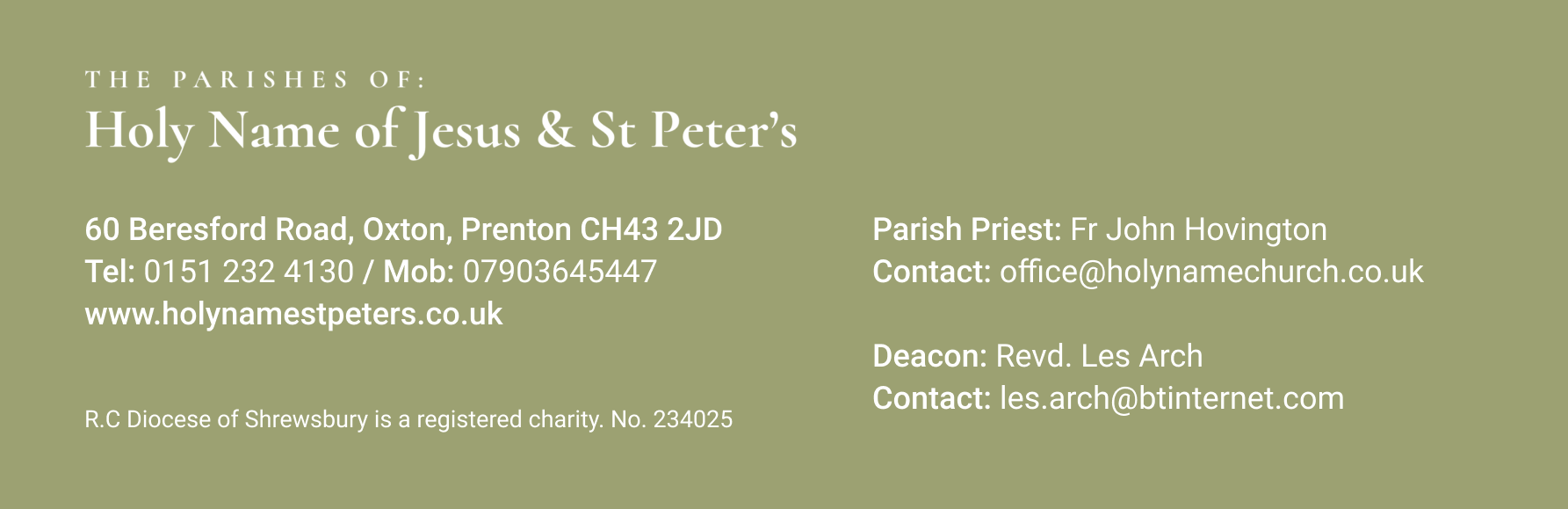 21st April 2024						    		Fourth Week of Easter  Mass Times:	Again, with the Newsletter, are the Sunday Mass Readings so that you have them to read at Mass in Church or online at home. 		   			**********************************Your prayers         Please pray for those who are celebrating significant anniversaries at this time of year and those who are sick: Kay Doran, Eve Perry, Emma Kelly, Geraldine Newton, Margaret Rose Gillam, John and Julia Delaney, Brian Farrell, Maureen Denyer, Patricia Lacey, Paola Fregona, Kevin Nolan, Daniel Dobbs, Anja Welsh-Smyth, Connor O’Mahoney, Joan Smith, Paschal Welsh, Jenny Fogg, Derek Atherton, Maria Jones and Doreen Sutton.**********************************Food Bank	I thank you for your support to the food bank. Please leave any donations in the Porch of St Peter’s Church or the Presbytery Porch at Holy Name. Your support is particularly important because, as might be expected in these times of hardship, food donations have not been keeping pace with increased need. Items particularly needed at present include: Tinned meat, tinned fruit, tinned potatoes, pasta sauce, and custard.  ***********************************Youth Leader in Lake District	Castlerigg Manor (Diocese of Lancaster Retreat Centre) are looking for a Programme Leader to join their youth ministry team. The work involves working om retreats and occasionally working on outreach visits around the area. The post is residential and comes with a salary package in the range £26-28k. Would suit somebody with youth ministry experience perhaps recently graduated. Contact jack@castleriggmanor.co.uk  ************************************Quiz Night	The Social Committee is holding a fund-raising Quiz Night this evening, Saturday 20th April in the Parish Centre at Holy Name starting at 7.30pm. I am afraid that, if you are looking to join in the fun evening, all the tickets have been sold.************************************Stand up to Cancer 	A request from Steve Andrews, I’m walking my dog, Gino, every day throughout April to help Stand Up To Cancer. We hope to cover 200+ plus. Please show your support and help fund life-saving research by donating to my page.https://fundraise.cancerresearchuk.org/page/stephens-giving-page-1312If you do not use online banking, you can still sponsor me by completing the sponsorship form in the church porch. Many thanks. ************************************Bilingual Mass for the Chinese Community		Bishop Mark will celebrate a bilingual Mass for all members of the Chinese Catholic community on Sunday 28th April at 2.30pm, at St Hugh’s & St John’s, Timperley.  ************************************Helen Hart – Sponsored Walk		Helen Hart is doing a sponsored walk to Snowdon for Claire House Children’s Hospice and has asked that she be able to have a bucket outside Church on the weekend of 11th/12th May. Helen is walking in remembrance of a former student of her, Beth Price who sadly died from complications of a severe Asthma attack.************************************CAFOD parish newsletter insert:	A Year of EncounterWith a UK general election due sometime this year, politicians will be looking for our votes. We have a responsibility as Catholics to make sure that parties commit to tackling issues such as poverty and injustice. Raising our voices and contacting parliamentary candidates as a parish community will send a strong signal to those standing for election in our local constituencies. A Year of Encounter is a joint initiative between CAFOD and St Vincent de Paul Society (SVP), equipping Catholics to ask key questions of local candidates at the key moments. Please see cafod.org.uk/encounter for more information, including an online session on 4 May to learn more.************************************Saturday          20th April5.30pmHoly NameSunday             21st April9.30amSt Peter’sRev Philip White11.30amHoly NameParishionersMonday           22nd April9.30amHoly NameTuesday           23rd April13.30pmHoly Name Funeral of Don RobertsWednesday    24th  April9.30amHoly NameThursday         25th April No MassFriday               26th April  9.30amSt Peter’sSaturday          27th April5.30pmHoly NameSunday             28th April9.30amSt Peter’s11.30amHoly Name